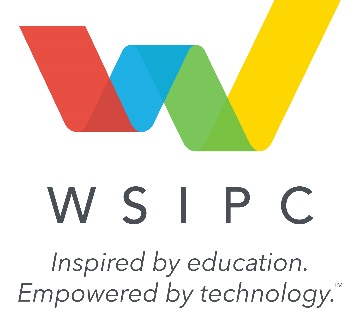 APPENDIX A -
INTENT TO PARTICIPATE
WSIPC RFP 23-01 Contract Lifecycle Management SolutionsRFP Due Date: Monday, July 24, 2023, 3:00 PM (Pacific Time)Please indicate that you intend to respond to the RFP by selecting YES below. By selecting YES, the undersigned agrees to abide by the terms set forth in the RFP. To:WSIPCrfpadministration@wsipc.orgFrom:Contact NameContact TitleCompany NameCompany AddressPhoneEmailWe intend to submit our Proposal Form by 3:00 PM (Pacific Time) on 
July 24, 2023:YES[VENDOR NAME][VENDOR NAME]By:(Signature)Name:[PRINTED]Title:Date:Address:[CITY, STATE, ZIP]